  Read, write and match.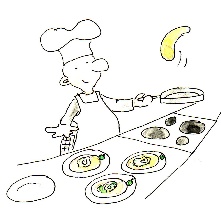 I learn my lines and perform in theatres. 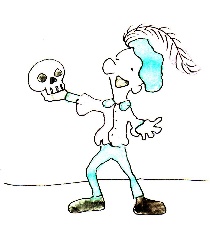 I wear a suit and work in an office. 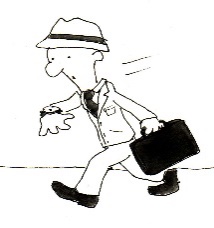 I am responsible for everything regarding food in a restaurant.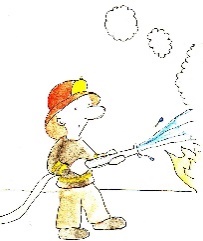 I show stories and ideas with dance performances. 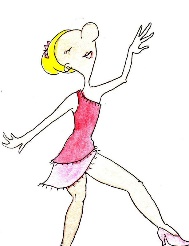 I grow plants and raise animals on a farm.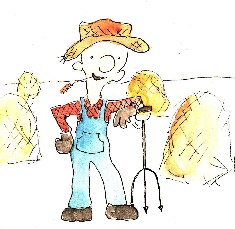 My job is to put out fires and rescue people.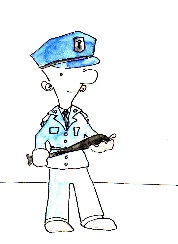 I am a person who is trained to fly an aircraft or a spacecraft.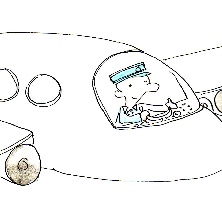 I arrest criminals, protect and help the publicName: ____________________________    Surname: ____________________________    Nber: ____   Grade/Class: _____Name: ____________________________    Surname: ____________________________    Nber: ____   Grade/Class: _____Name: ____________________________    Surname: ____________________________    Nber: ____   Grade/Class: _____Assessment: _____________________________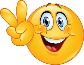 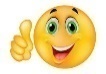 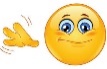 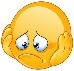 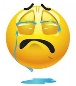 Date: ___________________________________________________    Date: ___________________________________________________    Assessment: _____________________________Teacher’s signature:___________________________Parent’s signature:___________________________